Úřad městské části Praha 5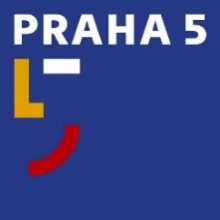 náměstí 14. října 1381/4, 150 22 Praha 5Pracoviště PR a tiskovéJUDr. David Šťáhlavskýt: 257 000 942e: david.stahlavsky@praha5.czw: www.praha5.cz TISKOVÁ ZPRÁVAPraha 18. září 2023Tvůrčí dům Elišky Peškové slavnostně otevřenDobrá věc se podařila. Na Smíchově (ve stejnojmenné ulici) byl slavnostně otevřen Tvůrčí dům Elišky Peškové, jejího manžela Pavla Švandy ze Semčic. Jedná se o nové kreativní centrum právě Švandova divadla, které vzniklo rekonstrukcí s významnou podporou MČ Praha 5. V upravených prostorách bude již v této sezóně k vidění studentské, dětské a amatérské umění. Praha 5 i Švandovo divadlo tak získaly zázemí, kde najdete multifunkční sál pro 60 diváků, v němž budou probíhat divadelní představení, koncerty, improvizované večery a další formy živého umění nebo filmové projekce. Kromě umělecké tvorby bude v dalších prostorách možné pořádat i různé přednášky, diskuze a vzdělávací kurzy. „Připravujeme také tematická odpoledne, při nichž se budeme vracet do historie a přihlásíme se k často opomíjeným tradicím. Například při akci ´Smíchov 1918´ účastníci na vlastní kůži zažijí období, kdy tato čtvrť ještě nebyla součástí Prahy,“ doplňuje ředitel centra Vojtěch Nejedlý. Komunitnímu životu bude sloužit klubovna se samoobslužným občerstvením. V letních měsících se aktivity centra budou moci rozšířit i do dvora, který je určený pro společenské události a neformální setkávání, ale je zamýšlen také jako letní scéna. V suterénu se počítá s truhlářskou a krejčovskou dílnou i dílnou pro kutily, kteří potřebují upravit drobný konstrukční a stavební materiál. Nejen dílny budou přístupné pro veřejnost, podkrovní ateliér bude fungovat jako zkušebna nebo místo pro herecké workshopy. „Prolnutí kultury, komunitního života, vzdělávání a řemesel je v Tvůrčím domě opravdu unikátní.. A je potěšující, že tento záměr nezůstal jen u umělecké tvorby pro pasivní diváky, ale nabídne i pestrou škálu možností pro aktivní zapojení návštěvníků. Jde navíc o projekt, který se na radnici připravoval několik let, napříč volebními obdobími. MČ rekonstrukci centra zafinancovala vynaložením významných prostředků,“ uvedl radní Prahy 5 pro kulturu Štěpán Rattay (Piráti).      Při rekonstrukci městského domu vzniklo rovněž osm nových malometrážních bytů. „Zčásti jsme je vytvořili přestavbou dříve nevyužívaného půdního prostoru. Věřím, že zde nájemníci budou spokojení. V rámci obnovy objektu jsme nezapomněli ani na opravu střechy, obou fasád a prostoru dvora. Celá rekonstrukce byla dokončena v letošním roce a její náklady přesáhly 50 milionů korun,“ shrnuje významnou investiční akci místostarosta Radek Janoušek (PRAHA 5 SOBĚ). Kontakty pro media: David ŠťáhlavskýTiskový mluvčí MČ Praha 5734 427 292David.stahlavsky@praha5.czVedoucí TD Vojtěch Nejedlý 771 125 577nejedly@tvurcidum.cz